Об утверждении отчета об исполнении бюджета муниципального образования Андреевский сельсовет за 3 квартал 2021 годаВ соответствии ст.12, ст.132 Конституции Российской Федерации, ст.264.2 Бюджетного кодекса Российской федерации, Устава муниципального образования Андреевский сельсовет, п.4 ст.41 Положения о бюджетном процессе в муниципальном образовании Андреевский сельсовет, утвержденного решением Совета депутатов от 16.10.2019г №45 администрация Андреевского сельсовета Курманаевского района постановляет:1. Утвердить отчет об исполнении бюджета муниципального образования Андреевский сельсовет за 3 квартал 2021 года по доходам в сумме 5957859 рублей 85 копеек, по расходам в сумме 5136532 рублей 88 копеек, дефицит бюджета в сумме 821326 рублей 97 копейка с показателями по:доходам бюджета поселения по кодам классификации доходов бюджета согласно приложению № 1;расходам бюджета поселения по разделам, подразделам классификации расходов бюджетов согласно приложению № 2;источники финансирования дефицита бюджета поселения по кодам  классификации источников финансирования дефицитов бюджетов согласно приложению № 3.2. Направить данное решение для подписания и обнародования исполняющей обязанности главы муниципального образования Андреевский сельсовет Прохоровой Е.А.3. Постановление вступает в силу со дня подписания и подлежит официальному опубликованию в газете «Вестник».И.о. главы муниципального образования                                     Е.А. ПрохороваРазослано: в дело, прокурору, районной администрацииПриложение № 1 к постановлению администрации муниципального образования Андреевский сельсовет от 05.10.2021№59-п  Показатели об исполнении доходов бюджета поселения за 3 квартал 2021Приложение № 2 кк постановлению администрации муниципального образования Андреевский сельсовет от 05.10.2021№59-п  Показатели исполнения расходов бюджета поселения за 3 квартал 2021 гПриложение № 3 к постановлению администрации муниципального образования Андреевский сельсовет от 05.10.2021№59-п  Источники финансирования дефицита бюджета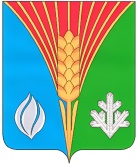 АдминистрацияМуниципального образованияАндреевский сельсоветКурманаевского районаОренбургской областиПОСТАНОВЛЕНИЕ05.10.2021 № 59-пНаименование показателяКод строкиКод дохода по бюджетной классификацииУтвержденные бюджетные назначенияИсполненоНеисполненные назначения123456Доходы бюджета - всего010X8 691 647,005 957 859,8568,55в том числе:НАЛОГОВЫЕ И НЕНАЛОГОВЫЕ ДОХОДЫ010000 100000000000000004 345 365,003 472 539,9879,91НАЛОГИ НА ПРИБЫЛЬ, ДОХОДЫ010000 101000000000000001 971 000,001 576 012,9479,96Налог на доходы физических лиц010000 101020000100001101 971 000,001 576 012,9479,96Налог на доходы физических лиц с доходов, источником которых является налоговый агент, за исключением доходов, в отношении которых исчисление и уплата налога осуществляются в соответствии со статьями 227, 227.1 и 228 Налогового кодекса Российской Федерации010000 101020100100001101 943 000,001 563 415,1980,46Налог на доходы физических лиц с доходов, источником которых является налоговый агент, за исключением доходов, в отношении которых исчисление и уплата налога осуществляются в соответствии со статьями 227, 227.1 и 228 Налогового кодекса Российской Федерации (сумма платежа (перерасчеты, недоимка и задолженность по соответствующему платежу, в том числе по отмененному)010000 101020100110001100,001 563 296,74Налог на доходы физических лиц с доходов, источником которых является налоговый агент, за исключением доходов, в отношении которых исчисление и уплата налога осуществляются в соответствии со статьями 227, 227.1 и 228 Налогового кодекса Российской Федерации (пени по соответствующему платежу)010000 101020100121001100,0088,13Налог на доходы физических лиц с доходов, источником которых является налоговый агент, за исключением доходов, в отношении которых исчисление и уплата налога осуществляются в соответствии со статьями 227, 227.1 и 228 Налогового кодекса Российской Федерации (суммы денежных взысканий (штрафов) по соответствующему платежу согласно законодательству Российской Федерации)010000 101020100130001100,0030,32Налог на доходы физических лиц с доходов, полученных от осуществления деятельности физическими лицами, зарегистрированными в качестве индивидуальных предпринимателей, нотариусов, занимающихся частной практикой, адвокатов, учредивших адвокатские кабинеты, и других лиц, занимающихся частной практикой в соответствии со статьей 227 Налогового кодекса Российской Федерации010000 1010202001000011013 000,000,000,00Налог на доходы физических лиц с доходов, полученных физическими лицами в соответствии со статьей 228 Налогового кодекса Российской Федерации010000 1010203001000011015 000,0012 597,7583,99Налог на доходы физических лиц с доходов, полученных физическими лицами в соответствии со статьей 228 Налогового кодекса Российской Федерации (сумма платежа (перерасчеты, недоимка и задолженность по соответствующему платежу, в том числе по отмененному)010000 101020300110001100,0012 441,71Налог на доходы физических лиц с доходов, полученных физическими лицами в соответствии со статьей 228 Налогового кодекса Российской Федерации (пени по соответствующему платежу)010000 101020300121001100,00156,04НАЛОГИ НА ТОВАРЫ (РАБОТЫ, УСЛУГИ), РЕАЛИЗУЕМЫЕ НА ТЕРРИТОРИИ РОССИЙСКОЙ ФЕДЕРАЦИИ010000 10300000000000000974 010,00722 257,8574,15Акцизы по подакцизным товарам (продукции), производимым на территории Российской Федерации010000 10302000010000110974 010,00722 257,8574,15Доходы от уплаты акцизов на дизельное топливо, подлежащие распределению между бюджетами субъектов Российской Федерации и местными бюджетами с учетом установленных дифференцированных нормативов отчислений в местные бюджеты010000 10302230010000110447 230,00327 595,7873,25Доходы от уплаты акцизов на дизельное топливо, подлежащие распределению между бюджетами субъектов Российской Федерации и местными бюджетами с учетом установленных дифференцированных нормативов отчислений в местные бюджеты (по нормативам, установленным федеральным законом о федеральном бюджете в целях формирования дорожных фондов субъектов Российской Федерации)010000 10302231010000110447 230,00327 595,7873,25Доходы от уплаты акцизов на моторные масла для дизельных и (или) карбюраторных (инжекторных) двигателей, подлежащие распределению между бюджетами субъектов Российской Федерации и местными бюджетами с учетом установленных дифференцированных нормативов отчислений в местные бюджеты010000 103022400100001102 550,002 341,5591,83Доходы от уплаты акцизов на моторные масла для дизельных и (или) карбюраторных (инжекторных) двигателей, подлежащие распределению между бюджетами субъектов Российской Федерации и местными бюджетами с учетом установленных дифференцированных нормативов отчислений в местные бюджеты (по нормативам, установленным федеральным законом о федеральном бюджете в целях формирования дорожных фондов субъектов Российской Федерации)010000 103022410100001102 550,002 341,5591,83Доходы от уплаты акцизов на автомобильный бензин, подлежащие распределению между бюджетами субъектов Российской Федерации и местными бюджетами с учетом установленных дифференцированных нормативов отчислений в местные бюджеты010000 10302250010000110588 300,00450 152,7376,52Доходы от уплаты акцизов на автомобильный бензин, подлежащие распределению между бюджетами субъектов Российской Федерации и местными бюджетами с учетом установленных дифференцированных нормативов отчислений в местные бюджеты (по нормативам, установленным федеральным законом о федеральном бюджете в целях формирования дорожных фондов субъектов Российской Федерации)010000 10302251010000110588 300,00450 152,7376,52Доходы от уплаты акцизов на прямогонный бензин, подлежащие распределению между бюджетами субъектов Российской Федерации и местными бюджетами с учетом установленных дифференцированных нормативов отчислений в местные бюджеты010000 10302260010000110-64 070,00-57 832,2190,26Доходы от уплаты акцизов на прямогонный бензин, подлежащие распределению между бюджетами субъектов Российской Федерации и местными бюджетами с учетом установленных дифференцированных нормативов отчислений в местные бюджеты (по нормативам, установленным федеральным законом о федеральном бюджете в целях формирования дорожных фондов субъектов Российской Федерации)010000 10302261010000110-64 070,00-57 832,2190,26НАЛОГИ НА СОВОКУПНЫЙ ДОХОД010000 1050000000000000089 000,00504 686,50567,06Единый сельскохозяйственный налог010000 1050300001000011089 000,00504 686,50567,06Единый сельскохозяйственный налог010000 1050301001000011089 000,00504 686,50567,06Единый сельскохозяйственный налог (сумма платежа (перерасчеты, недоимка и задолженность по соответствующему платежу, в том числе по отмененному)010000 105030100110001100,00504 618,62Единый сельскохозяйственный налог (пени по соответствующему платежу)010000 105030100121001100,0067,88НАЛОГИ НА ИМУЩЕСТВО010000 106000000000000001 140 000,00511 447,6944,86Налог на имущество физических лиц010000 10601000000000110102 000,0013 401,4813,14Налог на имущество физических лиц, взимаемый по ставкам, применяемым к объектам налогообложения, расположенным в границах сельских поселений010000 10601030100000110102 000,0013 401,4813,14Налог на имущество физических лиц, взимаемый по ставкам, применяемым к объектам налогообложения, расположенным в границах сельских поселений (сумма платежа (перерасчеты, недоимка и задолженность по соответствующему платежу, в том числе по отмененному)010000 106010301010001100,0013 637,48Налог на имущество физических лиц, взимаемый по ставкам, применяемым к объектам налогообложения, расположенным в границах сельских поселений (пени по соответствующему платежу)010000 106010301021001100,00-236,00Земельный налог010000 106060000000001101 038 000,00498 046,2147,98Земельный налог с организаций010000 10606030000000110243 000,00320 615,09131,94Земельный налог с организаций, обладающих земельным участком, расположенным в границах сельских поселений010000 10606033100000110243 000,00320 615,09131,94Земельный налог с организаций, обладающих земельным участком, расположенным в границах сельских поселений (сумма платежа (перерасчеты, недоимка и задолженность по соответствующему платежу, в том числе по отмененному)010000 106060331010001100,00320 351,60Земельный налог с организаций, обладающих земельным участком, расположенным в границах сельских поселений (пени по соответствующему платежу)010000 106060331021001100,00263,49Земельный налог с физических лиц010000 10606040000000110795 000,00177 431,1222,32Земельный налог с физических лиц, обладающих земельным участком, расположенным в границах сельских поселений010000 10606043100000110795 000,00177 431,1222,32Земельный налог с физических лиц, обладающих земельным участком, расположенным в границах сельских поселений (сумма платежа (перерасчеты, недоимка и задолженность по соответствующему платежу, в том числе по отмененному)010000 106060431010001100,00182 675,87Земельный налог с физических лиц, обладающих земельным участком, расположенным в границах сельских поселений (пени по соответствующему платежу)010000 106060431021001100,00-5 244,75ГОСУДАРСТВЕННАЯ ПОШЛИНА010000 1080000000000000018 000,004 780,0026,56Государственная пошлина за совершение нотариальных действий (за исключением действий, совершаемых консульскими учреждениями Российской Федерации)010000 1080400001000011018 000,004 780,0026,56Государственная пошлина за совершение нотариальных действий должностными лицами органов местного самоуправления, уполномоченными в соответствии с законодательными актами Российской Федерации на совершение нотариальных действий010000 1080402001000011018 000,004 780,0026,56Государственная пошлина за совершение нотариальных действий должностными лицами органов местного самоуправления, уполномоченными в соответствии с законодательными актами Российской Федерации на совершение нотариальных действий010000 108040200110001100,004 780,00ДОХОДЫ ОТ ИСПОЛЬЗОВАНИЯ ИМУЩЕСТВА, НАХОДЯЩЕГОСЯ В ГОСУДАРСТВЕННОЙ И МУНИЦИПАЛЬНОЙ СОБСТВЕННОСТИ010000 1110000000000000020 855,0020 855,00100,00Доходы, получаемые в виде арендной либо иной платы за передачу в возмездное пользование государственного и муниципального имущества (за исключением имущества бюджетных и автономных учреждений, а также имущества государственных и муниципальных унитарных предприятий, в том числе казенных)010000 1110500000000012020 855,0020 855,00100,00Доходы, получаемые в виде арендной платы за земли после разграничения государственной собственности на землю, а также средства от продажи права на заключение договоров аренды указанных земельных участков (за исключением земельных участков бюджетных и автономных учреждений)010000 1110502000000012020 855,0020 855,00100,00Доходы, получаемые в виде арендной платы, а также средства от продажи права на заключение договоров аренды за земли, находящиеся в собственности сельских поселений (за исключением земельных участков муниципальных бюджетных и автономных учреждений)010000 1110502510000012020 855,0020 855,00100,00ПРОЧИЕ НЕНАЛОГОВЫЕ ДОХОДЫ010000 11700000000000000132 500,00132 500,00100,00Инициативные платежи010000 11715000000000150132 500,00132 500,00100,00Инициативные платежи, зачисляемые в бюджеты сельских поселений010000 11715030100000150132 500,00132 500,00100,00Инициативные платежи в бюджеты сельских поселений (средства на ремонт дороги)010000 11715030100013150132 500,00132 500,00100,00БЕЗВОЗМЕЗДНЫЕ ПОСТУПЛЕНИЯ010000 200000000000000004 346 282,002 485 319,8757,18БЕЗВОЗМЕЗДНЫЕ ПОСТУПЛЕНИЯ ОТ ДРУГИХ БЮДЖЕТОВ БЮДЖЕТНОЙ СИСТЕМЫ РОССИЙСКОЙ ФЕДЕРАЦИИ010000 202000000000000004 346 282,002 485 319,8757,18Дотации бюджетам бюджетной системы Российской Федерации010000 202100000000001503 647 820,002 411 020,0066,09Дотации на выравнивание бюджетной обеспеченности010000 202150010000001503 647 820,002 411 020,0066,09Наименование показателяКод строкиКод расхода по бюджетной классификацииУтвержденные бюджетные назначенияИсполненоНеисполненные назначения123456Расходы бюджета - всего200X9 241 848,005 136 532,8855,58в том числе:ОБЩЕГОСУДАРСТВЕННЫЕ ВОПРОСЫ200000 0100 0000000000 0003 011 100,002 088 018,1569,34Функционирование высшего должностного лица субъекта Российской Федерации и муниципального образования200000 0102 0000000000 000752 000,00545 365,0072,52Муниципальная программа "Устойчивое развитие территории муниципального образования Андреевский сельсовет Курманаевского района Оренбургской области на 2019-2024 годы"200000 0102 5100000000 000752 000,00545 365,0072,52Подпрограмма 4 "Организация деятельности муниципального образования Андреевский сельсовет на решение вопросов местного значения иные мероприятия в области муниципального управления на 2019-2024 годы"200000 0102 5140000000 000752 000,00545 365,0072,52Расходы на содержание главы муниципального образования200000 0102 5140110010 000752 000,00545 365,0072,52Расходы на выплаты персоналу в целях обеспечения выполнения функций государственными (муниципальными) органами, казенными учреждениями, органами управления государственными внебюджетными фондами200000 0102 5140110010 100752 000,00545 365,0072,52Расходы на выплаты персоналу государственных (муниципальных) органов200000 0102 5140110010 120752 000,00545 365,0072,52Фонд оплаты труда государственных (муниципальных) органов200000 0102 5140110010 121577 000,00419 894,4172,77Взносы по обязательному социальному страхованию на выплаты денежного содержания и иные выплаты работникам государственных (муниципальных) органов200000 0102 5140110010 129175 000,00125 470,5971,70Функционирование Правительства Российской Федерации, высших исполнительных органов государственной власти субъектов Российской Федерации, местных администраций200000 0104 0000000000 0002 200 000,001 498 325,1568,11Муниципальная программа "Устойчивое развитие территории муниципального образования Андреевский сельсовет Курманаевского района Оренбургской области на 2019-2024 годы"200000 0104 5100000000 0002 200 000,001 498 325,1568,11Подпрограмма 4 "Организация деятельности муниципального образования Андреевский сельсовет на решение вопросов местного значения иные мероприятия в области муниципального управления на 2019-2024 годы"200000 0104 5140000000 0002 200 000,001 498 325,1568,11Обеспечение функций аппарата администрации муниципального образования Андреевский сельсовет200000 0104 5140110020 0002 122 000,001 439 825,1567,85Расходы на выплаты персоналу в целях обеспечения выполнения функций государственными (муниципальными) органами, казенными учреждениями, органами управления государственными внебюджетными фондами200000 0104 5140110020 1001 128 000,00717 580,7063,62Расходы на выплаты персоналу государственных (муниципальных) органов200000 0104 5140110020 1201 128 000,00717 580,7063,62Фонд оплаты труда государственных (муниципальных) органов200000 0104 5140110020 121866 000,00554 142,7263,99Взносы по обязательному социальному страхованию на выплаты денежного содержания и иные выплаты работникам государственных (муниципальных) органов200000 0104 5140110020 129262 000,00163 437,9862,38Закупка товаров, работ и услуг для обеспечения государственных (муниципальных) нужд200000 0104 5140110020 200989 200,00720 280,9572,81Иные закупки товаров, работ и услуг для обеспечения государственных (муниципальных) нужд200000 0104 5140110020 240989 200,00720 280,9572,81Закупка товаров, работ, услуг в сфере информационно-коммуникационных технологий200000 0104 5140110020 24279 000,0046 444,6158,79Прочая закупка товаров, работ и услуг200000 0104 5140110020 244910 200,00673 836,3474,03Иные бюджетные ассигнования200000 0104 5140110020 8004 800,001 963,5040,91Уплата налогов, сборов и иных платежей200000 0104 5140110020 8504 800,001 963,5040,91Уплата иных платежей200000 0104 5140110020 8534 800,001 963,5040,91Передаваемые полномочия на организацию мероприятий по предоставлению услуг транспорта, связи. торговли на территории поселения200000 0104 5140310020 00078 000,0058 500,0075,00Межбюджетные трансферты200000 0104 5140310020 50078 000,0058 500,0075,00Иные межбюджетные трансферты200000 0104 5140310020 54078 000,0058 500,0075,00Обеспечение деятельности финансовых, налоговых и таможенных органов и органов финансового (финансово-бюджетного) надзора200000 0106 0000000000 00059 100,0044 328,0075,01Муниципальная программа "Устойчивое развитие территории муниципального образования Андреевский сельсовет Курманаевского района Оренбургской области на 2019-2024 годы"200000 0106 5100000000 00022 000,0016 501,0075,00Подпрограмма 4 "Организация деятельности муниципального образования Андреевский сельсовет на решение вопросов местного значения иные мероприятия в области муниципального управления на 2019-2024 годы"200000 0106 5140000000 00022 000,0016 501,0075,00Передаваемые полномочия на обеспечение мероприятий по формированию бюджета поселения200000 0106 5140210020 00022 000,0016 501,0075,00Межбюджетные трансферты200000 0106 5140210020 50022 000,0016 501,0075,00Иные межбюджетные трансферты200000 0106 5140210020 54022 000,0016 501,0075,00Непрограммные мероприятия200000 0106 7700000000 00037 100,0027 827,0075,01Руководство и управление в сфере установленных функций органов муниципальной власти Курманаевского района200000 0106 7710000000 00037 100,0027 827,0075,01Центральный аппарат200000 0106 7710010020 00037 100,0027 827,0075,01Межбюджетные трансферты200000 0106 7710010020 50037 100,0027 827,0075,01Иные межбюджетные трансферты200000 0106 7710010020 54037 100,0027 827,0075,01НАЦИОНАЛЬНАЯ ОБОРОНА200000 0200 0000000000 000101 962,0074 299,8772,87Мобилизационная и вневойсковая подготовка200000 0203 0000000000 000101 962,0074 299,8772,87Муниципальная программа "Устойчивое развитие территории муниципального образования Андреевский сельсовет Курманаевского района Оренбургской области на 2019-2024 годы"200000 0203 5100000000 000101 962,0074 299,8772,87Финансовое обеспечение расходов на осуществление первичного воинского учета на территориях, где отсутствуют военные комиссариаты200000 0203 5190151180 000101 962,0074 299,8772,87Расходы на выплаты персоналу в целях обеспечения выполнения функций государственными (муниципальными) органами, казенными учреждениями, органами управления государственными внебюджетными фондами200000 0203 5190151180 100101 962,0074 299,8772,87Расходы на выплаты персоналу государственных (муниципальных) органов200000 0203 5190151180 120101 962,0074 299,8772,87Фонд оплаты труда государственных (муниципальных) органов200000 0203 5190151180 12178 312,0057 065,9172,87Взносы по обязательному социальному страхованию на выплаты денежного содержания и иные выплаты работникам государственных (муниципальных) органов200000 0203 5190151180 12923 650,0017 233,9672,87НАЦИОНАЛЬНАЯ БЕЗОПАСНОСТЬ И ПРАВООХРАНИТЕЛЬНАЯ ДЕЯТЕЛЬНОСТЬ200000 0300 0000000000 000193 516,00134 885,6469,70Защита населения и территории от чрезвычайных ситуаций природного и техногенного характера, пожарная безопасность200000 0310 0000000000 000193 516,00134 885,6469,70Муниципальная программа "Устойчивое развитие территории муниципального образования Андреевский сельсовет Курманаевского района Оренбургской области на 2019-2024 годы"200000 0310 5100000000 000190 516,00131 885,6469,23Подпрограмма 5 "Обеспечение пожарной безопасности на территории МО Андреевский сельсовет на 2019-2024 годы"200000 0310 5150000000 000190 516,00131 885,6469,23Обеспечение мер пожарной безопасности в границах населенных пунктов200000 0310 5150192470 000190 516,00131 885,6469,23Закупка товаров, работ и услуг для обеспечения государственных (муниципальных) нужд200000 0310 5150192470 200190 516,00131 885,6469,23Иные закупки товаров, работ и услуг для обеспечения государственных (муниципальных) нужд200000 0310 5150192470 240190 516,00131 885,6469,23Прочая закупка товаров, работ и услуг200000 0310 5150192470 244190 516,00131 885,6469,23Непрограммные мероприятия200000 0310 7700000000 0003 000,003 000,00100,00Прочие непрограммные мероприятия200000 0310 7740000000 0003 000,003 000,00100,00Прочая закупка товаров, работ и услуг200000 0310 7740096521 0003 000,003 000,00100,00Закупка товаров, работ и услуг для обеспечения государственных (муниципальных) нужд200000 0310 7740096521 2003 000,003 000,00100,00Иные закупки товаров, работ и услуг для обеспечения государственных (муниципальных) нужд200000 0310 7740096521 2403 000,003 000,00100,00Прочая закупка товаров, работ и услуг200000 0310 7740096521 2443 000,003 000,00100,00НАЦИОНАЛЬНАЯ ЭКОНОМИКА200000 0400 0000000000 0001 884 066,00753 470,7539,99Дорожное хозяйство (дорожные фонды)200000 0409 0000000000 0001 884 066,00753 470,7539,99Муниципальная программа "Устойчивое развитие территории муниципального образования Андреевский сельсовет Курманаевского района Оренбургской области на 2019-2024 годы"200000 0409 5100000000 0001 005 010,00753 470,7574,97Подпрограмма № 1 "Развитие дорожного хозяйства муниципального образования Андреевский сельсовет"200000 0409 5110000000 0001 005 010,00753 470,7574,97Финансирование расходов на содержание дорог общего пользования200000 0409 5110290750 0001 005 010,00753 470,7574,97Закупка товаров, работ и услуг для обеспечения государственных (муниципальных) нужд200000 0409 5110290750 2001 005 010,00753 470,7574,97Иные закупки товаров, работ и услуг для обеспечения государственных (муниципальных) нужд200000 0409 5110290750 2401 005 010,00753 470,7574,97Прочая закупка товаров, работ и услуг200000 0409 5110290750 244535 010,00500 982,6293,64Закупка энергетических ресурсов200000 0409 5110290750 247470 000,00252 488,1353,72Основное мероприятие реализация инициативных проектов200000 0409 511П500000 000879 056,000,000,00«Реализация инициативных проектов» ремонт дорог200000 0409 511П5S1401 000879 056,000,000,00Закупка товаров, работ и услуг для обеспечения государственных (муниципальных) нужд200000 0409 511П5S1401 200879 056,000,000,00Иные закупки товаров, работ и услуг для обеспечения государственных (муниципальных) нужд200000 0409 511П5S1401 240879 056,000,000,00Прочая закупка товаров, работ и услуг200000 0409 511П5S1401 244879 056,000,000,00ЖИЛИЩНО-КОММУНАЛЬНОЕ ХОЗЯЙСТВО200000 0500 0000000000 0001 005 016,00407 299,9340,53Коммунальное хозяйство200000 0502 0000000000 000362 016,009 000,002,49Муниципальная программа "Устойчивое развитие территории муниципального образования Андреевский сельсовет Курманаевского района Оренбургской области на 2019-2024 годы"200000 0502 5100000000 000362 016,009 000,002,49Подпрограмма 2 "Модернизация жилищно-коммунального хозяйства и благоустройство территории муниципального образования Андреевский сельсовет на 2019-2024 годы"200000 0502 5120000000 000362 016,009 000,002,49Основное мероприятие "Содержание и ремонт объектов коммунальной инфраструктуры"200000 0502 5120300000 000362 016,009 000,002,49Мероприятия по модернизации объектов коммунальной инфраструктуры муниципальной собственности200000 0502 5120395080 000362 016,009 000,002,49Закупка товаров, работ и услуг для обеспечения государственных (муниципальных) нужд200000 0502 5120395080 200362 016,009 000,002,49Иные закупки товаров, работ и услуг для обеспечения государственных (муниципальных) нужд200000 0502 5120395080 240362 016,009 000,002,49Закупка товаров, работ, услуг в целях капитального ремонта государственного (муниципального) имущества200000 0502 5120395080 243362 016,009 000,002,49Благоустройство200000 0503 0000000000 000643 000,00398 299,9361,94Муниципальная программа "Устойчивое развитие территории муниципального образования Андреевский сельсовет Курманаевского района Оренбургской области на 2019-2024 годы"200000 0503 5100000000 000643 000,00398 299,9361,94Подпрограмма 2 "Модернизация жилищно-коммунального хозяйства и благоустройство территории муниципального образования Андреевский сельсовет на 2019-2024 годы"200000 0503 5120000000 000643 000,00398 299,9361,94Благоустройство - организация и содержание мест захоронения200000 0503 5120296400 00035 000,000,000,00Закупка товаров, работ и услуг для обеспечения государственных (муниципальных) нужд200000 0503 5120296400 20035 000,000,000,00Иные закупки товаров, работ и услуг для обеспечения государственных (муниципальных) нужд200000 0503 5120296400 24035 000,000,000,00Прочая закупка товаров, работ и услуг200000 0503 5120296400 24435 000,000,000,00Благоустройство - прочие мероприятия по благоустройству поселения200000 0503 5120296500 000608 000,00398 299,9365,51Закупка товаров, работ и услуг для обеспечения государственных (муниципальных) нужд200000 0503 5120296500 200608 000,00398 299,9365,51Иные закупки товаров, работ и услуг для обеспечения государственных (муниципальных) нужд200000 0503 5120296500 240608 000,00398 299,9365,51Прочая закупка товаров, работ и услуг200000 0503 5120296500 244608 000,00398 299,9365,51КУЛЬТУРА, КИНЕМАТОГРАФИЯ200000 0800 0000000000 0002 898 009,001 582 423,7854,60Культура200000 0801 0000000000 0002 898 009,001 582 423,7854,60Муниципальная программа "Устойчивое развитие территории муниципального образования Андреевский сельсовет Курманаевского района Оренбургской области на 2019-2024 годы"200000 0801 5100000000 0002 898 009,001 582 423,7854,60Подпрограмма 6 "Развитие культуры на территории МО Андреевский сельсовет на 2019-2024 годы"200000 0801 5160000000 0002 898 009,001 582 423,7854,60Финансирование расходов на организацию досуга и обеспечение жителей поселения услугами культуры200000 0801 5160174400 0002 329 009,001 159 423,7849,78Закупка товаров, работ и услуг для обеспечения государственных (муниципальных) нужд200000 0801 5160174400 2001 237 009,00340 423,7827,52Иные закупки товаров, работ и услуг для обеспечения государственных (муниципальных) нужд200000 0801 5160174400 2401 237 009,00340 423,7827,52Прочая закупка товаров, работ и услуг200000 0801 5160174400 244743 804,00289 239,4038,89Закупка энергетических ресурсов200000 0801 5160174400 247493 205,0051 184,3810,38Межбюджетные трансферты200000 0801 5160174400 5001 092 000,00819 000,0075,00Иные межбюджетные трансферты200000 0801 5160174400 5401 092 000,00819 000,0075,00Обеспечение деятельности по библиотечному обслуживанию200000 0801 5160274420 000569 000,00423 000,0074,34Межбюджетные трансферты200000 0801 5160274420 500569 000,00423 000,0074,34Иные межбюджетные трансферты200000 0801 5160274420 540569 000,00423 000,0074,34СОЦИАЛЬНАЯ ПОЛИТИКА200000 1000 0000000000 000128 179,0096 134,7675,00Пенсионное обеспечение200000 1001 0000000000 000128 179,0096 134,7675,00Муниципальная программа "Устойчивое развитие территории муниципального образования Андреевский сельсовет Курманаевского района Оренбургской области на 2019-2024 годы"200000 1001 5100000000 000128 179,0096 134,7675,00Пенсия за выслугу лет муниципальным служащим администрации МО Андреевский сельсовет200000 1001 5180220580 000128 179,0096 134,7675,00Социальное обеспечение и иные выплаты населению200000 1001 5180220580 300128 179,0096 134,7675,00Публичные нормативные социальные выплаты гражданам200000 1001 5180220580 310128 179,0096 134,7675,00Иные пенсии, социальные доплаты к пенсиям200000 1001 5180220580 312128 179,0096 134,7675,00ФИЗИЧЕСКАЯ КУЛЬТУРА И СПОРТ200000 1100 0000000000 00020 000,000,000,00Физическая культура200000 1101 0000000000 00020 000,000,000,00Муниципальная программа "Устойчивое развитие территории муниципального образования Андреевский сельсовет Курманаевского района Оренбургской области на 2019-2024 годы"200000 1101 5100000000 00020 000,000,000,00Подпрограмма № 7 "Развитие физической культуры и спорта в муниципальном образовании Андреевский сельсовет на 2019-2024 г"200000 1101 5170000000 00020 000,000,000,00Создание условий для развития физкультуры и спорта200000 1101 5170192970 00020 000,000,000,00Закупка товаров, работ и услуг для обеспечения государственных (муниципальных) нужд200000 1101 5170192970 20020 000,000,000,00Иные закупки товаров, работ и услуг для обеспечения государственных (муниципальных) нужд200000 1101 5170192970 24020 000,000,000,00Прочая закупка товаров, работ и услуг200000 1101 5170192970 24420 000,000,000,00Результат исполнения бюджета (дефицит/профицит)450X-550 201,00821 326,97XНаименование показателяКод строкиКод источника финансирования дефицита бюджета по бюджетной классификацииУтвержденные бюджетные назначенияИсполненоНеисполненные назначения123456Источники финансирования дефицита бюджета - всего500X550 201,00-821 326,971 371 527,97в том числе:источники внутреннего финансирования бюджета520X0,000,000,00из них:5200,000,000,00источники внешнего финансирования бюджета620X0,000,000,00из них:6200,000,000,00Изменение остатков средств700000 01000000000000000550 201,00-821 326,971 371 527,97Изменение остатков средств на счетах по учету средств бюджетов700000 01050000000000000550 201,00-821 326,971 371 527,97увеличение остатков средств, всего710000 01050000000000500-8 691 647,00-7 319 163,18XУвеличение прочих остатков средств бюджетов710000 01050200000000500-8 691 647,00-7 319 163,18XУвеличение прочих остатков денежных средств бюджетов710000 01050201000000510-8 691 647,00-7 319 163,18XУвеличение прочих остатков денежных средств бюджетов сельских поселений710000 01050201100000510-8 691 647,00-7 319 163,18Xуменьшение остатков средств, всего720000 010500000000006009 241 848,006 497 836,21XУменьшение прочих остатков средств бюджетов720000 010502000000006009 241 848,006 497 836,21XУменьшение прочих остатков денежных средств бюджетов720000 010502010000006109 241 848,006 497 836,21XУменьшение прочих остатков денежных средств бюджетов сельских поселений720000 010502011000006109 241 848,006 497 836,21X700000 010600000000000000,000,000,00710000 010600000000005000,000,00X7100,000,00X720000 010600000000006000,000,00X7200,000,00X